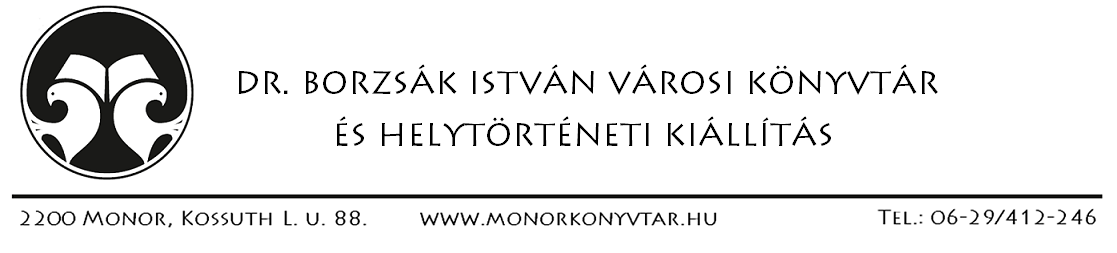 JELENTKEZÉSI LAPUTCÁK, SZOBROK, ÉPÜLETEK MONORONHelytörténeti és helyismereti vetélkedőIskolánk az alábbi csapatokkal és tanulókkal jelentkezik a 2022. évi helytörténeti vetélkedőre:Kelt: Monor, 2022. ……………PH	……………………………	igazgatóISKOLA:ISKOLA:1. CSAPAT[Neve: ….………………………]Tanulók:1. CSAPAT[Neve: ….………………………]1.1. CSAPAT[Neve: ….………………………]2.1. CSAPAT[Neve: ….………………………]3.1. CSAPAT[Neve: ….………………………]4.1. CSAPAT[Neve: ….………………………]Felkészítő tanár:2. CSAPAT[Neve: ….………………………]Tanulók:2. CSAPAT[Neve: ….………………………]1.2. CSAPAT[Neve: ….………………………]2.2. CSAPAT[Neve: ….………………………]4.2. CSAPAT[Neve: ….………………………]4.2. CSAPAT[Neve: ….………………………]Felkészítő tanár